Translator’s signature: _____________________________   	Firma del traductor					Date signed: ______________________Fecha de firma:[translator’s contact information]STATE OF TEXAS, COUNTY OF TRAVISOn (date) ________________, before me, the undersigned, a Notary Public in and for said State, personally appeared _, (  ) personally known to me -OR- (  ) proved to me on the basis of satisfactory evidence to be the person whose name is subscribed to this instrument and acknowledged to me that he executed the same in his authorized capacity, and that by his signature on the instrument the person, or the entity on behalf of which the person acted, executed the instrument.WITNESS my hand and official seal.Signature _________________________________Printed name ______________________________Date my commission expires __________________                                                  (Seal)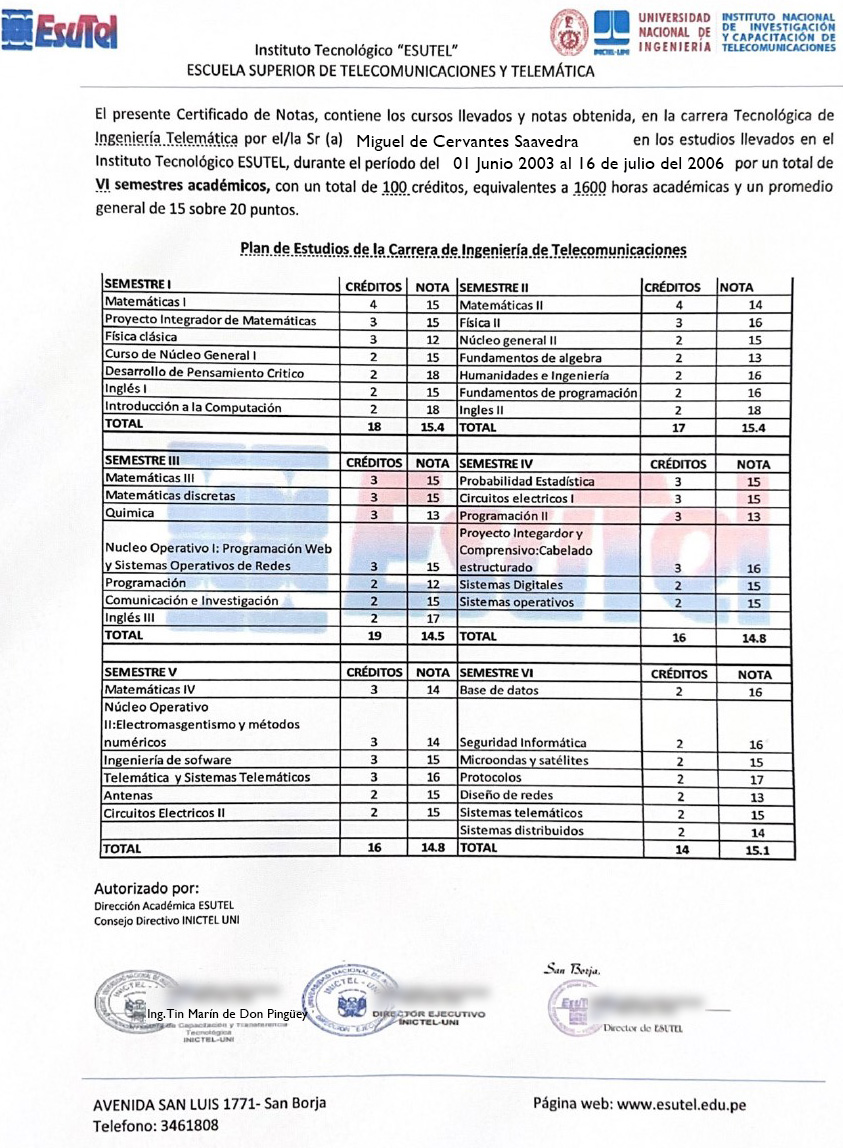 --------------------------------------------------------------------------------------------------------------------------------------------------[end of translation] [fin de la traducción]Certified Translation of _Traducción certificada de _I, _, certify that I am fluent in the English and Spanish languages, competent to translate the attached document(s), and that this translation is true, complete and accurate to the best of my ability. Any alterations or attachments to these pages invalidate my certification. Square brackets indicate a translator’s note not found in the original document.Yo, _, certifico que domino los idiomas inglés y español, y que soy competente para traducir el (los) documento(s) adjunto(s), y que esta traducción es verdadera, completa y precisa según mi mejor capacidad. Cualquier alteración o documento agregado a estas páginas invalida mi certificación. Los corchetes indican una nota del traductor referente a información que no está presente en el documento original.  [watermark in center of page] ESUTEL[watermark in center of page] ESUTEL[watermark in center of page] ESUTEL[watermark in center of page] ESUTEL[watermark in center of page] ESUTEL[logo] ESUTEL [Higher Education in Telecommunications and Telematics][coat of arms]UNIVERSIDAD NACIONAL DE INGENERIA [National University of Engineering][Latin motto] SCIENTIA ET LABORLIMA, PERU1876[logo]UNIVERSIDAD NACIONAL DE INGENERIA INSTITUTO NACIONAL DE INVESTIGACION Y CAPACITACION DE TELECOMUNICACIONES [National Institute of Research and Training in Telecommunications]ESUTEL Instituto Tecnologico [Technological Institute]ESCUELA SUPERIOR DE TELECOMUNICACIONES Y TELEMATICA [Higher Education in Telecommunications and Telematics]ESUTEL Instituto Tecnologico [Technological Institute]ESCUELA SUPERIOR DE TELECOMUNICACIONES Y TELEMATICA [Higher Education in Telecommunications and Telematics]ESUTEL Instituto Tecnologico [Technological Institute]ESCUELA SUPERIOR DE TELECOMUNICACIONES Y TELEMATICA [Higher Education in Telecommunications and Telematics]ESUTEL Instituto Tecnologico [Technological Institute]ESCUELA SUPERIOR DE TELECOMUNICACIONES Y TELEMATICA [Higher Education in Telecommunications and Telematics]ESUTEL Instituto Tecnologico [Technological Institute]ESCUELA SUPERIOR DE TELECOMUNICACIONES Y TELEMATICA [Higher Education in Telecommunications and Telematics]This Report Card contains the courses taken and grades received in the major of Telematics Engineering Technologist by Mr./Ms. Miguel de Cervantes Saavedra, in the studies taken at the Instituto Tecnologico ESUTEL during the period of June 1, 2003, to July 16, 2006, for a total of VI academic semesters, with a total of 100 credits, equal to 1600 academic hours and an overall average of 15 points out of 20. Curriculum for the Telecommunications Engineering MajorThis Report Card contains the courses taken and grades received in the major of Telematics Engineering Technologist by Mr./Ms. Miguel de Cervantes Saavedra, in the studies taken at the Instituto Tecnologico ESUTEL during the period of June 1, 2003, to July 16, 2006, for a total of VI academic semesters, with a total of 100 credits, equal to 1600 academic hours and an overall average of 15 points out of 20. Curriculum for the Telecommunications Engineering MajorThis Report Card contains the courses taken and grades received in the major of Telematics Engineering Technologist by Mr./Ms. Miguel de Cervantes Saavedra, in the studies taken at the Instituto Tecnologico ESUTEL during the period of June 1, 2003, to July 16, 2006, for a total of VI academic semesters, with a total of 100 credits, equal to 1600 academic hours and an overall average of 15 points out of 20. Curriculum for the Telecommunications Engineering MajorThis Report Card contains the courses taken and grades received in the major of Telematics Engineering Technologist by Mr./Ms. Miguel de Cervantes Saavedra, in the studies taken at the Instituto Tecnologico ESUTEL during the period of June 1, 2003, to July 16, 2006, for a total of VI academic semesters, with a total of 100 credits, equal to 1600 academic hours and an overall average of 15 points out of 20. Curriculum for the Telecommunications Engineering MajorThis Report Card contains the courses taken and grades received in the major of Telematics Engineering Technologist by Mr./Ms. Miguel de Cervantes Saavedra, in the studies taken at the Instituto Tecnologico ESUTEL during the period of June 1, 2003, to July 16, 2006, for a total of VI academic semesters, with a total of 100 credits, equal to 1600 academic hours and an overall average of 15 points out of 20. Curriculum for the Telecommunications Engineering MajorSEMESTER ICREDITSGRADESEMESTER IICREDITSGRADEMathematics I415Mathematics II414Mathematics Integration Project315Physics II316Classical Physics312General Core II215General Core Class I215Algebra Fundamentals213Critical Thinking Development218Humanities and Engineering216English I215Programming Fundamentals216Introduction to Computer Science218English II218TOTAL1815.4TOTAL1715.4SEMESTER IIICREDITSGRADESEMESTER IVCREDITSGRADEMathematics III315Statistical Probability315Discrete Mathematics315Electric Circuits I315Chemistry313Programming II313Operational Core I: Web Programming and Network Operating Systems315Integrative and Comprehensive Project: Structured Cabling316Programming212Digital Systems215Communication and Research215Operating Systems215English III217TOTAL1914.5TOTAL1614.8SEMESTER VCREDITSGRADESEMESTER VICREDITSGRADEMathematics IV314Database216Operational Core II: Electromagnetism and Numeric Methods314Computer Security216Software Engineering315Microwaves and Satellites215Telematics and Telematic Systems316Protocols217Antennas215Network Design213Electric Circuits II215Telematic Systems215Distributed Systems214TOTAL1614.8TOTAL1415.1Authorized by:ESUTEL Academic OfficeINICTEL UNI Executive BoardSan BorjaAuthorized by:ESUTEL Academic OfficeINICTEL UNI Executive BoardSan BorjaAuthorized by:ESUTEL Academic OfficeINICTEL UNI Executive BoardSan BorjaAuthorized by:ESUTEL Academic OfficeINICTEL UNI Executive BoardSan Borja[circular seal]INSTITUTO NACIONAL DE INVESTIGACION Y CAPACITACION DE TELECOMUNICACIONES [National Institute of Research and Training in Telecommunications] – UNI [National University of Engineering][circular seal]INSTITUTO NACIONAL DE INVESTIGACION Y CAPACITACION DE TELECOMUNICACIONES UNICTEL – UNIEXECUTIVE BOARD[circular seal]INSTITUTO NACIONAL DE INVESTIGACION Y CAPACITACION DE TELECOMUNICACIONES UNICTEL – UNIEXECUTIVE BOARD[circular seal][illegible] ESUTEL [Telecommunications and Telematics Institute][signature]Tin Marin de Don Pinguey, EngineerDirector of Technology Training and TransferINICTEL – UNI[signature]EXECUTIVE DIRECTORINICTEL - UNI[signature]EXECUTIVE DIRECTORINICTEL - UNI[signature]Director of ESUTEL [Telecommunications and Telematics Institute][address] AVENIDA SAN LUIS 1771- San BorjaPhone: 3461808[address] AVENIDA SAN LUIS 1771- San BorjaPhone: 3461808Website: www.esutel.edu.peWebsite: www.esutel.edu.pe